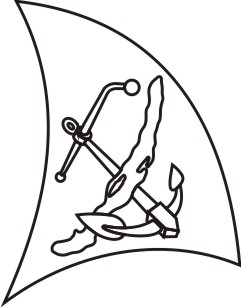 УТВЕРЖДЕНО Решением Общего собрания ФПС ИОот « 27 » декабря 2019 года. _____________Председатель ФПС ИОМосковских А.А.ПОЛОЖЕНИЕ О ЧЛЕНСКИХ ВЗНОСАХ  НА 2020 ГОД1. Членские взносы 1.1. Общественная спортивная организация «Федерация парусного спорта Иркутской области» в соответствии со своим Уставом и действующим российским законодательством является региональной̆ общественной̆ организацией̆, основанной̆ на членстве. Членские взносы предусмотрены Уставом и являются необходимым условием членства в Федерации. 1.2. Положение о членских взносах: - разрабатывается Советом и утверждается Общим собранием; - срок действия такого положения – один год: на своем последнем заседании текущего года Совет рассматривает положение на следующий̆ год и рекомендует его для принятия Общим собранием; - положение о членских взносах на следующий̆ год должно быть доведено до сведения всех членов Федерации путём опубликования на сайте _____________________. 1.3. Членские взносы принимаются, учитываются и расходуются в порядке, изложенном ниже. 2. Члены ФПС ИО – физические лица 2.1. Члены федерации – физические лица (Устав, п. 4.2) уплачивают ежегодные взносы (в рублях): • граждане России – 3000 рублей;    Члены спортивной или общественной организации, являющейся действующим членом ФПС ИО – 1500 рублей; военнослужащие срочной̆ службы, пенсионеры, студенты дневных отделений ВУЗов - 1500 рублей; 2.2. От уплаты членских взносов освобождаются:инвалиды;действующие члены Попечительского Совета;любые другие категории занимающихся парусным спортом или отдельные физические лица – в каждом конкретном случае по решению Совета. 3. Члены ФПС ИО– юридические лица 3.1. Устанавливаются следующие категории ежегодных членских взносов для членов Федерации - юридических лиц: категория « Ассоциация, Союз» - 15000 рублей;категория «Спортивный клуб» - 15000 рублей;категория «Парусная школа» - 15000 рублей.категория «Иная общественная спортивная организация» - 15000 рублей;4. Порядок уплаты членских взносов 4.1. Утверждённый̆ и объявленный̆ на текущий год членский̆ взнос пересмотру не подлежит. Любой̆ член Федерации независимо от категории может в течение года увеличить сумму вносимого членского взноса без ограничений. 4.2. Члены Федерации – юридические лица оплачивают взносы перечислением безналичных денежных средств на счет Федерации до 31 мая текущего года, члены – юридические лица, оформившие членство в Федерации после 31 мая, в течение месяца после решения Совета о принятии в члены; Члены Федерации – физические лица – до 01 декабря текущего года. 5. Регистрация полученных взносов и отчетность5.1. Информация об уплате ежегодного взноса члена Федерации – юридического лица публикуется на сайте Федерации и доступна в офисе Федерации. 5.2. Информация об уплате ежегодного взноса члена Федерации – физического лица отражается в официальном списке членов Федерации, доступном в офисе Федерации и на сайте Федерации. 5.3. Заявление члена Федерации - физического лица на вступление в Федерацию оформляется при вступлении в Федерацию и одновременно с уплатой̆ первого членского взноса направляется в Федерацию по почте, электронной̆ почте. 4.3.4. В случае выхода из Федерации, независимо от формы членства, уплаченные взносы не возвращаются. 4.3.5. Собранные членские взносы расходуются на уставные цели в соответствии с утвержденным Общим собранием сметой. 4.3.6. Ежегодно до Общего собрания, но не позднее 31 марта текущего года Совет Федерации публикует финансовый отчет о расходовании членских взносов, поступивших в предыдущем году.5. Права и обязанности, связанные с членскими взносами 5.1. Члены ФПС ИО – юридические лица, оплатившие ежегодный̆ членский̆ взнос, дополнительно к правам, предусмотренным уставом Федерации, получают право:направлять спортсменов для участия в соревнованиях, проводимых Федерацией̆ или совместно с ней̆; проводить городские и региональные соревнования и другие мероприятия по парусному спорту под эгидой̆ или совместно с Федерацией; включать эти мероприятия в официальные ежегодные Календари Федерации, ЕКП Мин спорта, а в случае проведения международных мероприятий – включать их в Календарь Международной̆ федерации парусного спорта (ИСАФ); запрашивать и получать вызовы на участие спортсменов в соревнованиях, включенных в ЕКП Мин спорта.оформлять заявки через Федерацию на участие в международных (выездных) соревнованиях. получать текущую официальную информацию ФПС ИО и ВФПС; получать юридическую поддержку от Федерации;получать PR-сопровождение и помощь в работе со СМИ.5.2. Члены Федерации - физические лица, оплатившие взносы, имеют право на: участие в соревнованиях, проводимых Федерацией  согласно официальному календарю и Регламенту ФПС ИО (к участию в соревнованиях, включенных в календарь ФПС ИО, допускаются только члены ФПС ИО- физические лица, оплатившие членский̆ взнос за текущий год на момент подачи заявки на участие в данных соревнованиях); оформление заявок на участие в международных (выездных) соревнованиях; получение текущей информации Федерации а также официальной информации международной̆ федерации парусного спорта, ВФПС. 5.3. На членов Федерации распространяются все льготы, получаемые Федерацией̆ (как то: приобретение материальной части, гоночной̆ и спортивной̆ экипировки, льготные режимы страхования и т.п.). 5.4. члены Федерации имеют право на получение консультаций у специалистов Совета по вопросам, входящим в их компетенцию. 5.5. Члены Федерации – юридические лица, не уплатившие членского взноса, не имеют права на организацию и проведение парусных соревнований; отчеты о таких мероприятиях не принимаются и не рассматриваются, а спортивные разряды и звания участникам не присваиваются и не подтверждаются. 5.6. Спортсмены, представляющие организацию, не оплатившую ежегодный̆ взнос, допускаются на соревнования при условии оплаты ими своего членского взноса. Допуск таких спортсменов осуществляется в личном зачете и без указания в списке участников принадлежности к организации.5.7 Восстановление статуса члена Федерации для юридических лиц, членство которых было приостановлено, осуществляется по решению Совета только в случае погашения задолженности по членским взносам за весь период членства в Федерации. 